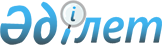 Аудандық маслихаттың 2017 жылғы 22 желтоқсандағы № 155 "2018-2020 жылдарға арналған Ш. Берсиев атындағы ауылдық округ бюджетін бекіту туралы" шешіміне өзгерістер енгізу туралы
					
			Мерзімі біткен
			
			
		
					Ақтөбе облысы Ойыл аудандық мәслихатының 2018 жылғы 26 наурыздағы № 175 шешімі. Ақтөбе облысы Әділет департаментінің Ойыл аудандық Әділет басқармасында 2018 жылдың 17 сәуірде № 3-11-124 болып тіркелді. Мерзімі өткендіктен қолданыс тоқтатылды
      Қазақстан Республикасының 2001 жылғы 23 қаңтардағы "Қазақстан Республикасындағы жергілікті мемлекеттік басқару және өзін-өзі басқару туралы" Заңының 6 бабына және Қазақстан Республикасының 2008 жылғы 4 желтоқсандағы Бюджет кодексінің 9-1 бабының 2 тармағына, 109-1 бабына сәйкес, Ойыл аудандық мәслихаты ШЕШІМ ҚАБЫЛДАДЫ:
      1. Аудандық мәслихаттың 2017 жылғы 22 желтоқсандағы № 155 "2018-2020 жылдарға арналған Ш. Берсиев атындағы ауылдық округ бюджетін бекіту туралы" (нормативтік құқықтық актілерді мемлекеттік тіркеу тізілімінде № 5862 тіркелген, 2018 жылғы 31 қаңтарда Қазақстан Республикасы нормативтік құқықтық актілерінің электрондық түрдегі эталондық бақылау банкінде жарияланған) шешіміне келесідей өзгерістер енгізілсін:
      1 тармақта:
      1) тармақшасында:
      кiрiстер
      "43 242" сандары "44 294" сандарымен ауыстырылсын;
      трансферттер түсiмi:
      "41 489" сандары "42 541" сандарымен ауыстырылсын;
      2) тармақшасында:
      шығындар
      "43 242" сандары "44 294" сандарымен ауыстырылсын.
      2. Көрсетілген шешімнің 1 қосымшасы осы шешімнің қосымшасына сәйкес жаңа редакцияда жазылсын.
      3. Осы шешім 2018 жылғы 1 қаңтардан бастап қолданысқа енгізіледі. 2018 жылға арналған Ш. Берсиев атындағы ауылдық округ бюджеті
					© 2012. Қазақстан Республикасы Әділет министрлігінің «Қазақстан Республикасының Заңнама және құқықтық ақпарат институты» ШЖҚ РМК
				
      Аудандық мәслихат сессиясының төрағасы: 

Ж. ЖақыпАудандық мәслихат хатшысы:       Б. Бисекенов
Аудандық мәслихаттың 2018 жылғы 26 наурыздағы № 175 шешіміне қосымша Аудандық мәслихаттың 2017 жылғы 22 желтоқсандағы № 155 шешіміне 1 қосымша
санаты
санаты
санаты
санаты
сомасы 
(мың теңге)
сыныбы
сыныбы
сыныбы
сомасы 
(мың теңге)
кіші сыныбы
кіші сыныбы
сомасы 
(мың теңге)
Атауы
сомасы 
(мың теңге)
1. Кірістер
44294
1
Салықтық түсімдер
1753
01
Табыс салығы
706
2
Жеке табыс салығы
706
04
Меншікке салынатын салықтар
1047
1
Мүлікке салынатын салықтар
13
3
Жер салығы
74
4
Көлік құралдарына салынатын салық
960
4
Трансферттердің түсімдері
42541
02
Мемлекеттік басқарудың жоғары тұрған органдарынан түсетін трансферттер
42541
3
Аудандардың (облыстық маңызы бар қаланың) бюджетінен трансферттер
42541
функционалдық топ
функционалдық топ
функционалдық топ
функционалдық топ
функционалдық топ
сомасы 
(мың теңге)
функционалдық кіші топ
функционалдық кіші топ
функционалдық кіші топ
функционалдық кіші топ
сомасы 
(мың теңге)
бюджеттік бағдарламалардың әкiмшiсі
бюджеттік бағдарламалардың әкiмшiсі
бюджеттік бағдарламалардың әкiмшiсі
сомасы 
(мың теңге)
бағдарлама
бағдарлама
сомасы 
(мың теңге)
Атауы
сомасы 
(мың теңге)
ІІ. Шығындар
44294
01
Жалпы сипаттағы мемлекеттiк қызметтер
17200
1
Мемлекеттiк басқарудың жалпы функцияларын орындайтын өкiлдi, атқарушы және басқа органдар
17200
124
Аудандық маңызы бар қала, ауыл, кент, ауылдық округ әкімінің аппараты 
17200
001
Аудандық маңызы бар қала, ауыл, кент, ауылдық округ әкімінің қызметін қамтамасыз ету жөніндегі қызметтер
17200
04
Бiлiм беру
23452
1
Мектепке дейiнгi тәрбие және оқыту
23452
124
Аудандық маңызы бар қала, ауыл, кент, ауылдық округ әкімінің аппараты 
23452
004
Мектепке дейінгі тәрбиелеу және оқыту және мектепке дейінгі тәрбиелеу және оқыту ұйымдарында медициналық қызмет көрсетуді ұйымдастыру
23452
07
Тұрғын үй-коммуналдық шаруашылық
1441
3
Елді-мекендерді көркейту
1441
124
Аудандық маңызы бар қала, ауыл, кент, ауылдық округ әкімінің аппараты 
1441
008
Елді мекендердегі көшелерді жарықтандыру
471
009
Елді мекендердің санитариясын қамтамасыз ету
300
010
Жерлеу орындарын ұстау және туыстары жоқ адамдарды жерлеу
70
011
Елді мекендерді абаттандыру мен көгалдандыру
600
13
Басқалар
2201
9
Басқалар
2201
124
Аудандық маңызы бар қала, ауыл, кент, ауылдық округ әкімінің аппараты 
2201
040
Өңірлерді дамытудың 2020 жылға дейінгі бағдарламасы шеңберінде өңірлерді экономикалық дамытуға жәрдемдесу бойынша шараларды іске асыруға ауылдық елді мекендерді жайластыруды шешуге арналған іс-шараларды іске асыру
2201
15
Трансферттер
0
1
Трансферттер
0
124
Аудандық маңызы бар қала, ауыл, кент, ауылдық округ әкімінің аппараты 
0
V. Бюджет тапшылығы (профициті)
0
VI. Бюджет тапшылығын қаржыландыру (профицитін пайдалану)
0